Pirmasens, 13.04.2018Modische Damenschuhe ‘Made in Pirmasens‘Kennel & Schmenger Schuhmanufaktur begeht 100-jähriges Jubiläum und hält dem zentralen Firmensitz im westpfälzischen Pirmasens die TreueDie über 250-jährige Geschichte der westpfälzischen Stadt Pirmasens ist eng verbunden mit dem Schuh – und auch wenn dessen Produktion heute neben Handel, Zulieferwirtschaft und Know-how vergleichsweise eine untergeordnete Rolle spielt, sind hier nach wie vor bedeutende Hersteller beheimatet. Zu diesen zählt mit in vorderster Linie die Kennel & Schmenger Schuhmanufaktur, die im Mai ihr hundertjähriges Bestehen feiert. Die Marke gehört zu den europaweit führenden im Damen-Premiumsegment. Dabei sind die komplette Entwicklung der 200 bis 300 Modelle pro Saison, darunter hauptsächlich Sneakers, Ballerinas, Stiefel und Pumps, wie auch das Qualitätsmanagement am Standort Pirmasens angesiedelt. Zur Wertschöpfung der 230 dort tätigen Mitarbeiter zählt zudem etwa ein Drittel der rund 650.000 Paar zählenden Jahresproduktion; der Rest wird von weiteren 300 Beschäftigten an den beiden ungarischen Produktionsstätten gefertigt. Das Sortiment umfasst neben den selbst produzierten Damenschuhen auch zugekaufte Accessoires wie Taschen und Gürtel. Der weltweite Fachhandelsvertrieb in über 30 Ländern wird von derzeit bereits 17 eigenen Einzelhandelsgeschäften ergänzt. Darunter befinden sich sowohl die als Concept Stores bezeichneten Retail-Shops als auch Outlet Stores; das Filialnetz soll international weiter ausgeweitet werden. Dritte Absatzsäule von Kennel & Schmenger ist der E-Commerce mit einem eigenen E-Shop und dem Verkauf der Produkte über verschiedene Handelsportale. Im Geschäftsjahr 2017 hat das mittelständische Unternehmen rund 50 Mio. Euro erwirtschaftet.Klares Bekenntnis zu Qualität bedingt den StandortNoch immer mehrheitlich in Familienbesitz, unterhält der Spezialist für modische Damenschuhe seit Gründung 1918 den Firmensitz in Pirmasens und plant diesen auch langfristig zu erhalten. Das strategische Festhalten an dem Standort begründet Geschäftsführer Andreas Klautzsch insbesondere in der Verfügbarkeit der fachlichen Kompetenzen und Fertigkeiten rund um Leder und Schuhe: „Durchgängig hohe Qualität ist in unserem Geschäft ein äußerst wichtiger Faktor und die lässt sich nur mit qualifizierten Arbeitskräften und einem gut funktionierenden Branchennetzwerk erzielen – beides finden wir hier vor.“ Klautzsch hält als einziger eine externe Beteiligung, ist seit 1995 bei Kennel & Schmenger und heute dort gemeinsam mit Matthias Eder in der Geschäftsführung verantwortlich tätig. „Unsere Modelle vereint ein unverwechselbarer modischer Stil, der gleichermaßen Emotionen und Begehrlichkeiten weckt“, so seine Einschätzung.Eine feste Größe aus und für Pirmasens„Im Namen des Bundesverbands der Schuh- und Lederwarenindustrie gratuliere ich der Geschäftsführung und dem gesamten Team der Kennel & Schmenger Schuhmanufaktur herzlich zum 100-jährigen Jubiläum. Das Unternehmen aus der Schuhstadt Pirmasens steht für die gelungene Verbindung von Tradition und Moderne. Kennel & Schmenger beweist mit Bravour, wie man mit modischen, qualitativ hochwertigen Schuhen im Premium-Segment eine echte Erfolgsstory schreibt. Über das eigene Unternehmen hinaus engagiert sich Kennel & Schmenger ehrenamtlich in verschiedenen Gremien des Schuhverbands“, erklärt Manfred Junkert, Hauptgeschäftsführer beim Bundesverband der Schuh- und Lederwarenindustrie e.V. „Mich beeindruckt in jeder Saison die kreative Vielfalt, die neben Schuhen seit einigen Saisons auch trendige Accessoires wie Taschen oder Gürtel umfasst. Kennel & Schmenger ist ein herausragendes Unternehmen. Es ist der Mut eigene Wege, abseits des Mainstream zu gehen und das stets mit visionärem Anspruch und individueller Handschrift, was das Unternehmen auch auf internationalem Parkett so erfolgreich macht. Weiter so! Herzlichen Glückwunsch!“„Die Schuhbranche ist noch immer eine feste Größe in unserer Stadt, die in der Blütezeit der Schuhindustrie über Jahrzehnte hinweg als die Deutsche Schuhmetropole bezeichnet wurde“, betont Dr. Bernhard Matheis, Oberbürgermeister der Stadt Pirmasens. „Auch wenn die Produktion dem Strukturwandel geschuldet weitestgehend in Niedriglohnländer verlagert wurde, hat sich das Know-how manifestiert, wie vor Ort etwa die Deutsche Schuhfachschule, das ISC Internationale Schuhkompetenzzentrum ISC oder die Fachhochschule mit ihren einschlägigen Fachbereichen exemplarisch zeigen. Unternehmen wie Kennel & Schmenger mit ihrer beeindruckende Erfolgsgeschichte sind der beste Beweis dafür, wie agil und innovativ die Schuhindustrie in Pirmasens noch immer unterwegs ist. Wir freuen uns gemeinsam mit dem Unternehmen, seinen Mitarbeitern und allen Pirmasensern über das schöne Jubiläum.“Ergänzendes zur Kennel & Schmenger SchuhmanufakturKennel & Schmenger steht für die Verbindung von Modernität, Design und Qualität mit einer unverwechselbaren Handschrift. Kennel & Schmenger ist ein Traditionsunternehmen, in dessen Schuhmanufaktur Handarbeit und Zeitgeist eins werden. Seit 100 Jahren entwirft, entwickelt und produziert das Unternehmen Schuhe in Pirmasens und ist einer der wenigen am Ort verbliebenen Hersteller und auch eines der letzten in Deutschland produzierenden Unternehmen. In diesen 100 Jahren Schuhgeschichte hat sich Kennel & Schmenger ein umfangreiches Fachwissen und fundierte Fertigungskenntnisse erarbeitet und gibt dieses Wissen seit Generationen weiter. Die Kollektionen weisen eine unverkennbare Handschrift auf, die Kennel & Schmenger zu einem Key Brand im Premiumsegment macht. Mit der Vielfalt der Kollektionen, über alle Produktgruppen hinweg, transportieren die Styles sowohl Ästhetik als auch Lässigkeit. Kennel & Schmenger ist in weit mehr als 1.000 Point of Sales in mehr als 30 Ländern vertreten. Mit derzeit zehn eigenen Concept Stores präsentiert sich das Unternehmen in den wichtigsten deutschen Großstädten, wie unter anderem Hamburg, München, Köln und Düsseldorf. Mehr Informationen unter www.kennel-schmenger.com. EXCELLENCE IN SHOEMAKING. SINCE 1918.Ergänzendes zur Stadt PirmasensErste urkundliche Erwähnung fand Pirmasens um 850 als „pirminiseusna“, angelehnt an den Klostergründer Pirminius. Der als Stadtgründer geltende Landgraf Ludwig IX. errichtete im heutigen Pirmasens die Garnison für ein Grenadierregiment, es folgten 1763 die Stadtrechte. Am südwestlichen Rand des Pfälzerwalds gelegen und grenznah zu Frankreich ist das rund 42.000 Einwohner zählende, rheinland-pfälzische Pirmasens wie Rom auf sieben Hügeln erbaut. In ihrer Blütezeit galt die Stadt als Zentrum der deutschen Schuhindustrie und ist in dieser Branche heute noch wichtiger Dreh- und Angelpunkt; davon zeugen unter anderem der Sitz der Deutschen Schuhfachschule, des International Shoe Competence Centers (ISC) oder der Standort der ältesten Schuhfabrik Europas. Zu den tragenden Wirtschaftsbereichen zählen unter anderem chemische Industrie, Kunststofffertigung, Fördertechnik-Anlagen und Maschinenbau. Pirmasens positioniert sich heute als Einkaufsstadt mit touristischem Anspruch und gut ausgestattetem Messegelände. Seit 1965 wird eine Städtepartnerschaft mit dem französischen Poissy gepflegt. Weitere Informationen sind unter http://www.pirmasens.de erhältlich.20180413_psp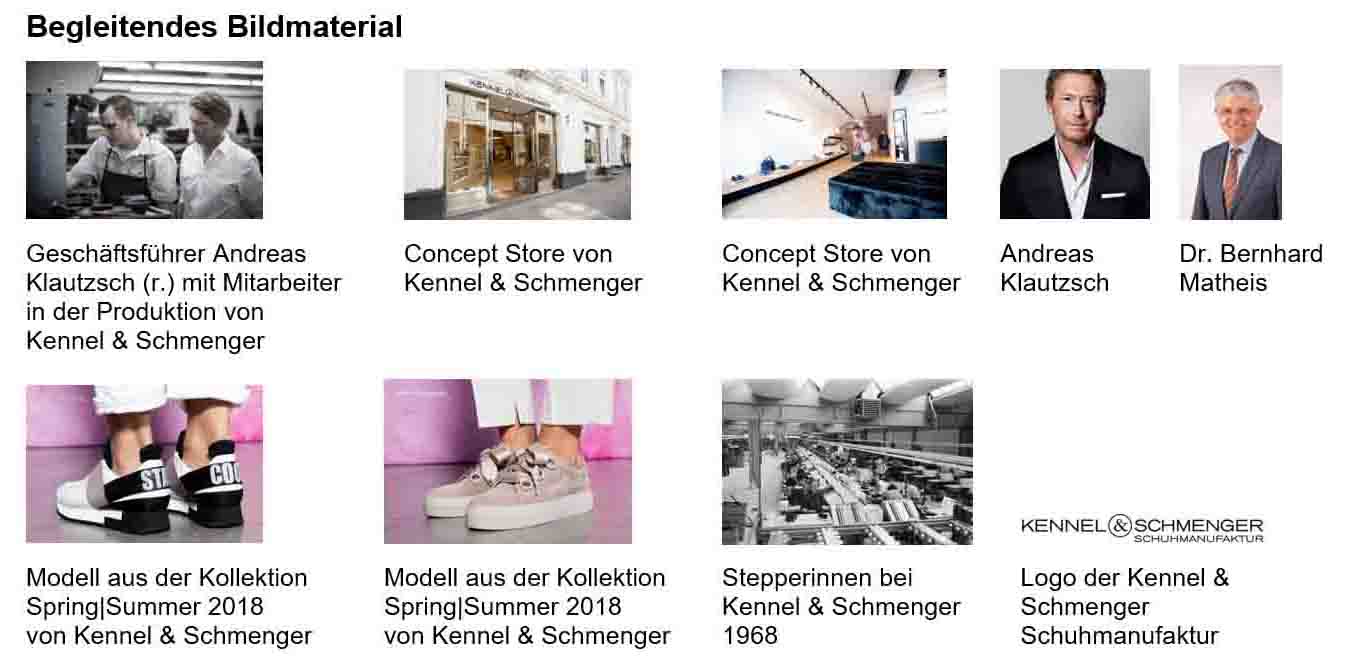 [ Download unter http://ars-pr.de/presse/20180413_psp ]PressekontakteStadtverwaltung Pirmasens			ars publicandi Gesellschaft fürMaximilian Zwick 					Marketing und Öffentlichkeitsarbeit mbHLeiter der Pressestelle				Martina OvermannRathaus am Exerzierplatz				Schulstraße 28D-66953 Pirmasens					D-66976 RodalbenTelefon: +49(0)6331/84-2222 			Telefon: +49(0)6331/5543-13Telefax: +49(0)6331/84-2286 			Telefax: +49(0)6331/5543-43presse@pirmasens.de 				MOvermann@ars-pr.dewww.pirmasens.de					http://www.ars-pr.deKennel & Schmenger Schuhfabrik GmbHAndreas Klautzsch					Telefon: +49(0)6331/7109-0Im Erlenteich 1-5 					Telefax: +49(0)6331/7109-6666955 Pirmasens					info@kennel-schmenger.dewww.kennel-schmenger.com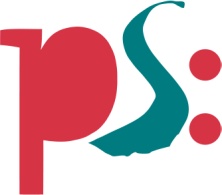 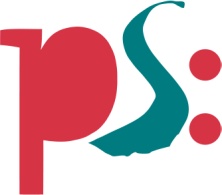 Stadt PirmasensPressemitteilung